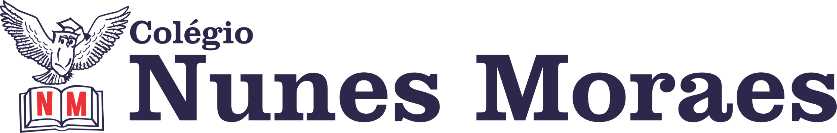 ►1ª AULA: 13h -13:55’   -   LITERATURA     –   PROFESSORA  JADNA HOLANDA   CAPÍTULO 18  -  GERAÇÃO DE 45 – JOÃO CABRAL DE MELO NETO         PASSOS DAS ATIVIDADES:Passo 01 – Aula 18 (parte 1) Geração de 45 – João Cabral de Melo Neto, pelo link Meet  enviado.  Caso você não consiga acessar a aula pelo GoogleMeet, comunique-se com a coordenação.   Assista à videoaula no link abaixo. https://youtu.be/PNqLGscWX04Passo 02 – Acompanhar aula pelas páginas 60 a 67.Caso você não consiga acessar a aula pelo GoogleMeet, comunique-se com a coordenação.  A professora enviará para o whatsapp da sala os slides  à medida que for utilizando-os em sala. Complemente as informações dos slides com a leitura das páginas 60 a 67. Passo 03 – Resolver, “EM SALA”, questões 1 e 2 da p. 72.*Envie foto das atividades resolvidas para LUIS COORDENADOR. Escreva a matéria, seu nome e seu número em cada página.►2ª AULA: 13:55’-14:50’   - QUÍMICA 2   – PROFESSOR  FRANCISCO PONTESREVISÃO  PARA  AG2 – 2ª ETAPA – CAP. 09, 10 e 11.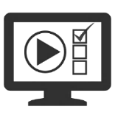 ETAPA 1 – ACESSO ao Google Meet, https://bit.ly/acessomeet.Caso você não consiga acessar a aula pelo GoogleMeet, comunique-se com a coordenação.  Estude para a prova seguindo o roteiro significativo. Observação: Caso você não consiga acessar a aula pelo GoogleMeet, comunique-se com a coordenação. DEPOIS, - FIQUE ATENTO às mensagens que seu professor enviará para o grupo de WhatsApp- REALIZE a etapa 2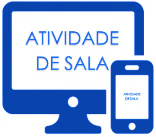 ETAPA 2 – ATIVIDADE DE SALA Resolva as questões 05, 06 e 07 – atividade ENEM e vestibulares, p. 46 (Livro 3)*Envie foto das atividades resolvidas para LUIS COORDENADOR. Escreva a matéria, seu nome e seu número em cada página.►3ª AULA: 14:50’-15:45’  -     ÁLGEBRA   –   PROFESSOR  BETOWER MORAIS       REVISÃO DE ANÁLISE COMBINATÓRIA – CAPÍTULOS 15 A 17ORIENTAÇÕESFaça interação com seu professor através do WhatsApp (ou meet) durante o período de sua aula.Passo 1- Esta aula será reservada para resolver e comentar as “questões dúvidas” dos capítulos 15 (Arranjo) – Capítulo 16(Permutação) e capítulo 17 (Combinações).Passo 2 – Ao iniciar seu horário de aula dirija-se à sala do google meet, portando sua apostila.Caso você não consiga acessar a aula pelo GoogleMeet, comunique-se com a coordenação. Acompanhe  a aula estudando os slides que  enviarei ao grupo à medida que for explicando na aula online. ►INTERVALO: 15:45’-16:10’   ►4ª AULA:   16:10’-17:05’ –    GRAMÁTICA     –   PROFESSOR  FLADIMIR CASTRO CAPÍTULO 19  -  ORAÇÕES SUBORDINADAS ADVERBIAISPasso 01 – Acessar a aula pelo link que será disponibilizado via grupo de whatsapp da sala.  Obs.: Envie sua  atividade de casa nesse momento.Passo 02 – Acompanhar a correção da atividade de casa  Caso você não consiga acessar a aula pelo GoogleMeet, comunique-se com a coordenação.  Acompanhe a correção pelo gabarito que o professor enviará para o grupo de whatsapp da sala. Passo 03 – Atividade de classe, questões 6 a 10 da página 64.*Envie foto dessas atividades  para LUIS COORDENADOR. Escreva a matéria, seu nome e seu número em cada página.Passo 04 – Correção da atividade de classe enviada pelo WhatsApp.Obs.: Arquivo em doc. será enviado aos alunos com toda correção comentada.►5ª AULA:   17:05’-18:00’ –  FÍSICA 2  – PROFESSOR BETOWER MORAIS    CAPÍTULO 17 - CAPACITORES ORIENTAÇÕESFaça interação com seu professor através do WhatsApp (ou meet) durante o período de sua aula.Passo 1 – Ao iniciar seu horário de aula dirija-se para a sala do meet. Irei trabalhar fundamentação teórica dos capacitores.Caso você não consiga acessar a aula pelo GoogleMeet, comunique-se com a coordenação.   Assista a videoaula no link abaixo. https://youtu.be/rL5t5iBIlngPasso 2 – Irei resolver questões das atividades de sala da página 30.Caso você não consiga acessar a aula pelo GoogleMeet, acompanhe  a aula estudando os slides que  enviarei ao grupo à medida que for explicando na aula online. Passo 3 – Como atividade de sala resolva a questão 02 das atividades propostas da página 32. *Envie foto dessas atividades  para LUIS COORDENADOR. Escreva a matéria, seu nome e seu número em cada página.#LIVRO 3: CAPÍTULO 09 – TERMOQUÍMICA I – Fatores que influenciam o ΔH e tipos de ΔH.*Fatores que influenciam o valor da variação de entalpia (ΔH). p. 14 a 17*Equações termoquímicas. p. 17 a 20*Exercícios. p. 21 a 23#Videoaula sobre o assunto: https://bit.ly/c9quimica2#LIVRO 3: CAPÍTULO 10 – TERMOQUÍMICA II – Cálculos do ΔH pelo (a): valor de formação, lei de Hess e energia de ligação.*Lei de Hess. p. 24 a 27* Cálculo da variação de entalpia. p. 27 a 31*Exercícios. p. 31 a 33#Videoaula sobre o assunto: https://bit.ly/c10quimica2-p2#LIVRO 3: CAPÍTULO 11 – CINÉTICA QUÍMICA I – Velocidade média e instantânea.*Cinética Química. p. 34 a 44*Exercícios. p. 41 a 44#Videoaula sobre o assunto: https://bit.ly/c11quimica2-p1*EXERCÍCIO DE REVISÃO 